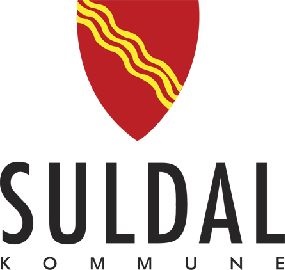             Sand skuleForeldremøte på Sand skuleTorsdag 22. september 2016Fellesdel i gymsalen for 8.-10. klasse 19.00-19.30Skulen oppfordrar alle foreldre og føresette til å delta på foreldremøtet. Me ser det som svært viktig at alle får med seg informasjonen som blir gitt i starten av eit nytt skuleår. Dette gjeld både fellesinformasjon om skulen, og ikkje minst informasjon i dei enkelte klassane. Her er det i tillegg god anledning til å stille spørsmål, treffe lærarane, fagarbeidarane og dei andre føresette. Velkommen til foreldremøte!Dette vil me snakke om på fellesdelen:Kort presentasjon av dei tilsetteFråvær og fråværsprosedyrarOrdensreglarRådgivar  SosiallærarSatsingsområdet KLU Helsesyster og SLT- koordinatorSamling klassevis i klasseromma etter fellesdelen.MvhSvein Carlos Gjil, Stian Wold Hultgren og Trine Lunde Klassemøte for 9B i klasserommet kl. 19.30-21.00Orientering om arbeidet i klassen ved kontaktlæraraneSaker frå foreldra ved klassekontaktaneEventuelt                                     Vel møtt!            Helsing Lars, Audhild, Eskil og Ingrid